云南医药健康职业学院中医传统康复理实一体化实验室设备采购竞争性谈判文件现就以下采购项目，本着公开、公平、公正和诚实信用的原则进行公开竞争性采购，诚邀符合条件的公司或供应商前来参与报价。邀请报价项目：二、报价方式：竞价谈判。三、供应商须知1.参加谈判公司要具有独立的法人资格及相关资质，有良好的商业信誉和较强的经营实力 。2.参加谈判公司应（1）必须提供公司营业执照（三证）复印件并加盖公司公章。（2）公司法定代表人持法定代表人证书原件（若公司法定代表人委托他人出席，则受委托人必须持公司法定代表人授权委托书＜加盖单位红章和公司法定代表人印章＞，法定代表人身份证复印件及个人身份证复印件和原件）。（3）公司近二年在各大专院校的合作业绩介绍，附中标通知或合同。（4）报价文件中须具备：①明细报价单、报价单备注栏应尽量附注图片、最优的付款方式与质保方式、到货日期；②标“★”项必须满足或正偏离；③报价文件应使用A4纸打印，不应有涂改、增删之处，但如有错误必须修改时，修改处必须由原授权代表签署。（5）用书面形式表达的售后服务承诺、质量保证承诺书。（6）报价文件附件：①无不良记录承诺书；②近三年财务报表；③完税证明；④如果属于二类或 三类医疗器械，需提供NMPA认证及功能清单。（7）上述报价文件请同时提供：纸质版一式三份（一正二副）、电子版一份（U盘）装入密封文件袋并在文件袋上标注联系人电话。（8）报价文件须用封套加以密封，在封口处盖骑缝公章；未执行上述规定的报价文件，将被视为无效报价文件。本公司保留第一次评审后，根据实际情况有可能进行补充询价及二次评审的权利。负责人：李老师（电话：14769187560）。四、其他说明1.为保证竞价谈判质量，请参与竞价公司的技术人员和商务人员务必同时到场。2.软件、设备可分开报价，也可以同时报价。3.参与竞价的公司可提供等效替代品，条件是满足或正偏离需求产品的功能、性能要求，且价格不得高于原需求产品。4.技术人员需现场进行软件操作及功能应用演练。5.不接受非环保材质，落后淘汰设备、配件（产品）。五、报价书投递截止和评审时间、地点、联系电话报价书投递截止时间：2024年4月1日下午17点，可提前交标书。采购评审时间：2024年4月3日上午11点。报价递交地点：云南省昆明市五华区海屯路296号，云南经济管理学院（海源校区）综合楼8楼。项目评审地点：云南省昆明市五华区海屯路296号，云南经济管理学院（海源校区）综合楼8楼。招标代理联系电话：毛老师 0871-68330090/13888302269。审计联系电话：何老师 13988887958。采购联系电话：杨老师 15368090913。采购部  2024年3月27日序号设备名称规格型号及技术参数单位数量图例（以实物为准）1成人PT凳1.规格/cm：60×60×（40～54）， 高度可调，360˚万向轮；2.座面为泡沫海绵、抗菌，耐磨皮革；3.主架为钢材个120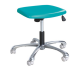 2双头红外线烤灯1.额定功率：500W                           
2.电压：220V                       
3.波长范围：2UM-21UM                          
4.工作环境：5-40℃                                 
5.伸展范围：＞600mm                     
6.辐射板温度：270-380℃                            
7.双头型台20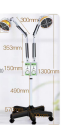 3针灸铜人模型1.14条主要经络线，361个经穴和48个经外穴以及骨度线，可按中医常用“寸”来测量针灸点之间的距离。2.尺寸：约170CM高，优选铜色。个2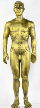 4医用推车1.车体外形尺寸101C:约610*370*845mm 
2.台面尺寸101C:约539*366mm 
3.台面凹陷尺寸101C:约450*325*15mm
4.包装尺寸101C:约554*230*410mm
5.台面采用 ABS 注塑工艺一次成型；双层台面，一侧扶手， 配一只抽屉；6.静音脚轮，其中两只带刹车功能； 张8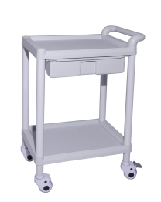 5推拿手法测定仪1.推拿手法实时模拟学习，推罐.拔罐训练.可显示师生手法参数比较；
2.不同操作接口3.可建立个人用户管理4.推拿手法智能评分功能；
5.数据管理（资料增删、分类等）；
6.数据采集（出样频率、操作者、手法类型、操作时间）；
7.资料编辑（资料选择、资料剪辑）；推拿手法参数测定仪侧面结构特征；
8.推拿手法的采集、存储、参数处理及测度；
9.内置多个专家高清手法操作视频：推法、摩法、拨法、拿法、滚法、揉法、捻法、按法。
10.可提供推拿手法训练评估考核系统软件著作权。 台16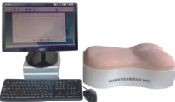 6高智能数字一体化脉象，针刺，推拿测定系统系统分为4大功能模块（针刺训练模块、推拿训练模块、脉象采集分析模块、临床问诊训练模块。）
一、针刺手法训练功能：
1.该系统具有针刺采集、存储、智能分析、学习、考试等功能。针灸手法测试模块可以实时采集针刺手法，实时反映出针刺手法波形的各种参数实际数值。
2.针刺手法训练模块可以将采集的针刺手法各项参数进行智能分析，包括：针刺手法中提插、捻转、摇摆力的大小；提插的速度、位移；捻转的角速度；摇摆的角度
3.针刺训练模块存储大量的针刺手法波形及其相关资料以形成专家针刺手法数据库或教师针刺手法数据库。
4.针刺训练模块应配备有考试、评分功能，推拿训练模块功能：
1.模型具有真实的人体特征标志，并标记有隐形穴位标识，需在特定光源下方可显示。2.能实现人体背部穴位针刺、拔罐走罐、推拿等训练及考核。
3.可进行拔罐走罐训练，走罐训练前需在模型背部涂上润滑油。
4.可进行推拿手法训练。
5.材料：耐磨，易清理
6.推拿训练模块中可提供专家手法曲线≥7种，设备内提供专家操作手法视频≥10种。
三、脉象采集训练功能：
1.能检测动脉寸、关、尺任何一部分侧脉象仪信息。
2.脉象采集分析模块能实时显示、存储、重读数字化脉波信号，自动判读脉象的位、数、形、势，识别脉图特征参数，并以多逻辑判断模式确定脉名；能以脉诊测为线索，经人机对话询问病人的症状，作出初步的中医八钢和脏腑辩证结论；根据脉象提示的动脉系统张力、阻力、生理年龄、自律神经平衡状态和辩证结论等组成的临床辅助诊断报告。
测脉结论报告
脉位：分浮、中、沉三类；
脉力：分有力、中、无力三类；
脉势：分满实、正常、低乎虚、中空虚四类；
脉率：分迟、缓、平、带数、数、疾六类；
节律：分正常、不齐、结代、促四类；
四、临床问诊训练模块功能：
1.需要临床问诊训练模块2.问诊系统为对内、妇、儿等科全病域进行中医诊疗的大系统问诊。3.对疾病、证候的诊断和治疗处理完全由电脑自动完成，并有多种方案可供选用。套2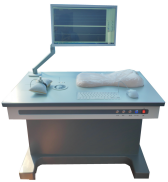 7电针仪1.输出功率：10.0V                           
2.输出脉冲波形：非对称双向脉冲波            
3.输出脉冲路数：六路输出                           
4.输出脉冲宽度：0.2ms±30%               
5.输出脉冲频率：1-100HZ可调，允许误差±15%                               
6.重量≤0.7kg台20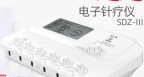 8按摩床
结构型式：床面、床架、垫子
材质：静电喷塑架、高回弹海绵、PU床面
1.规格/cm：190×65×65； 2.床头有按摩孔，床高可调节， 张40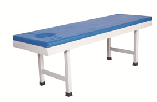 9电脑针灸治疗仪 
1、供电电源：220V±22V   50Hz±1Hz
2、产品输出：四路输出，可供四人同时治疗3、主要功能：电极板治疗、针灸治疗4、所有输出指标，电极档在负载为500Ω±10%情况下测量,电针档在负载为250Ω±10%情况下测量；当负载阻抗减小时，脉冲幅度降低，脉冲频率、脉冲宽度不变。5、脉冲序列频率：50Hz～500Hz可变   误差±10%6、脉冲幅度（峰值）：针灸档15±3Vp、电极档65±10Vp7、脉冲宽度：0.1ms±0.03ms8、针灸仪输出幅度的调节应连续均匀，最小输出不大于最大输出的2％。9、针灸仪输出端除非输出幅度预置在最小位置,否则当电源中断后再恢复时，针灸仪不得有输出。10、、针灸仪应承受输出端开路和短路的影响，其性能不得削弱。11、可定时，到时有提示音。12、输入功率：≤25VA13、安全类型：I类BF型应用部分
   台4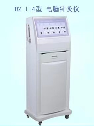 10中医脉象模型一、设备基本功能
1、模拟28种人体常见脉象；
2、集浮取、中取、沉取三种于一身；
3、一条仿真手臂可以自动输出28种脉象分别为：
4、各个脉象参数具有出厂默认值；
5、大屏幕液晶脉图实时显示时，屏幕上的脉博波与脉象完全同步。
二、技术指标：
1、发射天线：1个；
2、频率范围：433±5，驻波比V.S.W.R：≤1.5；
3、输入阻抗：50欧姆；
4、最大功率：10W；
三、基本配置清单：
1、脉象训练仪主控机平台一台：尺寸600*470*940MM；
2、脉象仿真手臂1条，外皮为高级医用发泡材料；
3、钢结构控制台1台：尺寸600*470*940MM；套10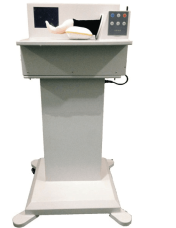 11针灸头部训练模型1、模拟一成人头颈部。
2、外皮采用仿真性材质制作，有皮肤纹理，触之柔软，手感比较真实。
3、可以进行上半身常用穴位的定位及针刺示教、练习及考核；可以进行多种针刺方法的训练，针刺手感较为真实。
4、各穴位采用隐性标记方法，可在训练或考核中根据需要有选择的显现标记的穴位，也可对穴位的定位及针刺进行检测。 
5、头部模型上标记有常用穴位，如百会，四神聪，太阳，风池，头维，率谷，翳风，颊车，下关，地仓，四白，睛明，攒竹，鱼腰，耳门，听宫，听会，水沟，头临泣，印堂。套4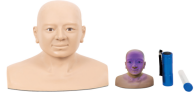 12针灸臀部训练模型1、模拟一成人下半身（腰臀部）。
2、外皮采用仿真性材质制作，有皮肤纹理，触之柔软，手感比较真实 
3、可以进行下半身常用穴位的定位及针刺示教、练习及考核。
4、可以进行多种针刺方法的训练，针刺手感较为真实。
5、各穴位采用隐性标记方法，可在训练或考核中根据需要有选择的显现标记的穴位，也可对穴位的定位及针刺进行检测。
臀部模型上标记有常用穴位，如环跳、长强、会阳、神阙、关元、气海、天枢、归来、大横、承扶、居髎、维道、五枢、带脉、腰阳关、大肠俞、小肠俞、膀胱俞、秩边、次髎。套4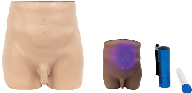 13针灸腿部训练模型1、模拟一成人腿部。
2、可以进行下肢常用穴及下肢五腧穴等穴位的定位及针刺的示教、练习及考核。
3、可以进行多种针刺方法的训练，针刺手感较为真实。内置仿真腿骨，关节可弯曲，更好的确定针灸穴位
4、各穴位采用隐性标记方法，可在训练或考核中根据需要有选择的显现标记的穴位，也可对穴位的定位及针刺进行检测。套4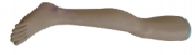 14针灸手臂训练模型1、模拟一成人手臂。
2、手臂外皮采用仿真性材质制作，有皮肤纹理，触之柔软，手感比较真实。
3、解剖结构包括尺骨、桡骨、尺骨鹰嘴等。
4、内置仿真手臂骨，关节可弯曲。更好的确定针灸穴位。
5、可以进行上肢常用穴如合谷、曲池、列缺及上肢五腧穴等穴位的定位及针刺的示教、练习及考核。
6、可以进行多种针刺方法的训练，针刺手感较为真实。
7、各穴位采用隐性标记方法，可在训练或考核中根据需要有选择的显现标记的穴位，也可对穴位的定位及针刺进行检测。套4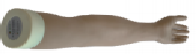 15全功能中医训练模拟人1.材质：整体硅胶材质，可进行针灸。
2.穴位：覆盖全身穴位经络：14条主要经络线，361个经内穴和48个经外穴。套4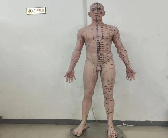 16舌苔模型（30件/套）

1.模型显示正常舌苔及各种疾病在舌苔上的病态变化症状。
2.舌苔模型分为30种舌苔，分别为：正常舌苔、淡白舌、淡白胖嫩舌、红舌、舌红少津、舌尖红起刺、绛舌、紫斑舌、紫暗胖舌、淡紫青滑舌、绛紫干焦舌、歪舌、镜面舌、红绛裂纹舌、淡胖裂纹舌、薄白苔（舌质正常）、薄白苔（舌质红）、薄白微黄苔、白水滑苔、白腻苔、白厚而干苔、薄黄苔、黄腻苔、黄粘腻苔、黄燥苔、焦黄苔、黑而干燥苔、黑而润滑苔凝聚、鸡心苔、花剥苔。
3.模型材质：PVC材料
4.模型尺寸：常规套20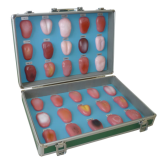 